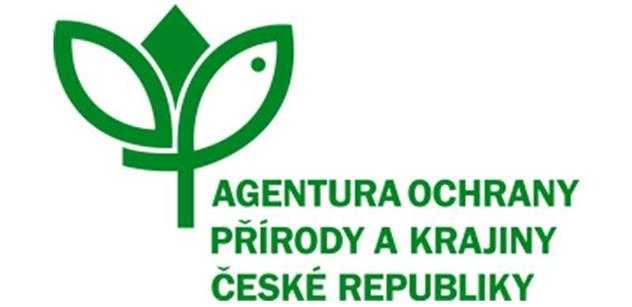 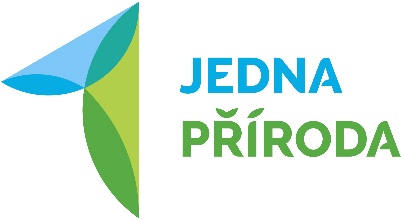 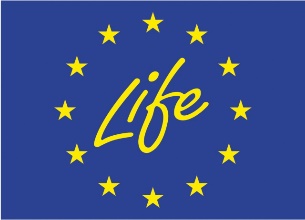 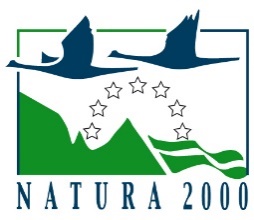 Číslo spisu: S/02829/BE/21 Číslo jednací: 02829/BE/21PPK-47w/82/21 Dotační titul: DDOHODA O REALIZACI MANAGEMENTOVÝCH OPATŘENÍ dle ust. § 68 odst. 2 a § 69 odst. 3 zák. č. 114/1992 Sb., o ochraně přírody a krajiny (dále jen „Dohoda“),kterou uzavírají níže uvedeného dne, měsíce a roku tito účastníci
1. Česká republika – Agentura ochrany přírody a krajiny ČR, Regionální pracoviště: Regionální pracoviště SCHKO BeskydySídlo: Kaplanova 1931/1, 148 00, Praha 11 - ChodovKontaktní adresa: Nádražní 36, 75661 Rožnov pod RadhoštěmIČ: 62933591zastoupena: Mgr. František Jaskula 
ředitel RP SCHKO Beskydy V rozsahu této dohody osoba zmocněná k jednání s nájemcem, k věcným úkonům a k provedení kontroly realizovaných managementových opatření: Dana Morcinkováza projekt Jedna příroda (LIFE-IP: N2K Revisited) odpovídá: Ing. Milan Škrott 
jakožto věcně a místně příslušný orgán ochrany přírody příslušný podle ustanovení § 75 odst. 1 písm. e) ve spojení s § 78 odst. 1 zákona č. 114/1992 Sb., o ochraně přírody a krajiny, v platném znění (dále jen ZOPK).(dále jen „AOPK ČR“)
a
2. Nájemce ČSOP Salamandr
Za Hážovkou 1819
75661 Rožnov pod Radhoštěm
IČ 70238723
DIČ CZ70238723
není plátcem DPH
statutární zástupce Bajer Vojtěchjakožto nájemce pozemků p.č. 1014/1, k.ú. Velké Karlovice(dále jen ”nájemce”)Čl. I.Účel a předmět Dohody1. Účelem této Dohody je úprava provádění péče o pozemky v 2. zóně z důvodu ochrany přírody v případě péče o pozemky prováděné nad rámec povinností uložených zákonem. 2. Předmětem této Dohody je realizace konkrétních managementových opatření z důvodu ochrany přírody s hlavním cílem dosažení optimálního stavu předmětů ochrany a poskytnutí finančního příspěvku na péči podle § 69 ZOPK v rámci projektu Jedna příroda (Integrovaný projekt LIFE pro soustavu Natura 2000 v České republice – LIFE17 IPE/CZ/000005 LIFE-IP: N2K Revisited), aktivita C3 – Komunikace s vlastníky a uživateli pozemků v soustavě Natura 2000. 3. Touto Dohodou se nájemce zavazuje realizovat managementová opatření z důvodu ochrany přírody v rozsahu, termínu a způsobem specifikovaným v čl. II. této Dohody, dle pokynů AOPK ČR. AOPK ČR se zavazuje za řádně a včas realizovaná managementová opatření poskytnout nájemci finanční příspěvek na péči specifikovaný v čl. III. této Dohody.4. Na činnosti dle této Dohody se vztahuje Opatření obecné povahy č. 2 Agentury ochrany přírody a krajiny, č. j. SR/0150/US/2018-2 ze dne 14. 3. 2019 (dále jen „OOP“), k dispozici na https://portal.nature.cz/publik_syst/files/oop_mngmonvyj.pdf). Podle něj je nájemce po dobu účinnosti této smlouvy oprávněn činnosti provádět na základě smluvního vztahu vyplývajícího z této dohody, pokud dodrží podmínky stanovené tímto OOP. Nájemce podpisem této dohody stvrzuje, že byl se zněním OOP a podmínkami v něm obsaženými seznámen. V případě, že by byla jakákoliv sankce nebo jiné náhradní plnění pravomocně uděleno v důsledku porušení této povinnosti jednáním nájemce (současně nebo výlučně) AOPK ČR, zavazuje se nájemce tuto sankci nebo náklady na výkon nepeněžitého náhradního plnění uhradit AOPK ČR nejpozději do 3 měsíců od doručení písemné výzvy a vyčíslení škody ze strany AOPK ČR. V případě nedodržení podmínek Výjimky si strany ujednaly, že poskytnutý finanční příspěvek dle čl. III bodu 1 této Dohody bude přiměřeně zkrácen podle § 19 odst. 4 vyhlášky č. 395/1992 Sb., kterou se provádějí některá ustanovení zákona č. 114/1992 Sb., o ochraně přírody a krajiny, v platném znění (dále jen „vyhláška č. 395/1992 Sb.“)Čl. II.Realizace managementových opatření/prací1. Účastníci dohody se dohodli, že nájemce provede dle pokynů AOPK ČR tato managementová opatření z důvodu ochrany přírody:Výpas 0,6 ha plochy v lokalitě Kotlová ovcemi. Provedení opatření v:EVL Beskydy; Konkrétně se bude jednat o podporu předmětu ochrany:6230 Druhově bohaté smilkové louky na silikátových podložích v horských oblastech (a v kontinentální Evropě v podhorských oblastech); Opatření bude provedeno na pozemcích p.č. 1014/1, k.ú. Velké Karlovice a to v termínu od účinnosti Dohody do 31.10.2021 a dále podle příloh dle čl. V., odst. 3 této Dohody.Opatření bude provedeno v souladu se standardem AOPK: 02 003 Pastva.Další podmínky realizace: Bez dalších podmínek (dále jen „managementová opatření“)Podrobná specifikace díla je uvedena v příloze č.1 TRozpočet a specifikace díla PPK-47w/82/21.
Čl. III.Poskytnutí finančního příspěvku na péči1. Účastníci Dohody se dohodli, že nájemce zrealizuje managementová opatření specifikovaná v čl. II této Dohody za finanční příspěvek na péči ve výši 12 000,- Kč.2. AOPK ČR provede před vyplacením finančního příspěvku kontrolu realizovaných managementových opatření ve smyslu ust.§ 19 odst. 4 vyhl. č. 395/1992 Sb., přičemž předmětem kontroly bude především splnění podmínek dle čl. II. této Dohody (dále jen „kontrola“). O této kontrole bude sepsán mezi účastníky Dohody písemný protokol podepsaný oprávněnými zástupci účastníků Dohody.3. AOPK ČR se zavazuje po provedení kontroly za řádně, včas a v souladu s ostatními podmínkami této Dohody provedená managementová opatření uhradit nájemci finanční příspěvek na péči v celkové výši 12 000,-, podle pravidel dohodnutých v tomto článku Dohody a v souladu s ust. § 69 ZOPK za užití ust. § 19 odst. 4 vyhl. č. 395/1992 Sb. Nebudou-li managementová opatření realizována v souladu s čl. II této Dohody, finanční příspěvek na péči se nájemci nevyplatí, budou-li managementová opatření realizována dle čl. II této Dohody pouze částečně, příspěvek se přiměřeně zkrátí, a to v souladu s ust. § 19 odst. 4 vyhl. č. 395/1992 Sb. 4. Pokud ve lhůtě do 6 měsíců ode dne provedení kontroly managementových opatření vyjde najevo, že nájemce neprovedl tato opatření řádně (např. vymezenou metodou, postupem), je nájemce povinen učinit opatření k nápravě takového stavu, v souladu s pokyny AOPK ČR, je-li tento postup dle konzultace s AOPK ČR možný a účelný. Pokud ne, je nájemce povinen vrátit poskytnutý příspěvek či jeho přiměřenou část v souladu s ust. § 19 odst. 4 vyhl. č. 395/1992 Sb. 5. Vyúčtování nájemce vystaví a doručí AOPK ČR nejpozději do 10 pracovních dnů po provedení kontroly realizovaných managementových opatření. Vyúčtování musí mít tyto náležitosti: jméno a adresa/název a sídlo nájemce, IČ/datum narození, bankovní spojení a číslo účtu, předmět a číslo Dohody, výše finančního příspěvku. 6. Účastníci Dohody se dohodli, že vyúčtování vystavené nájemcem je splatné do 30 kalendářních dnů po jeho obdržení AOPK ČR. AOPK ČR může vyúčtování vrátit do data jeho splatnosti, pokud obsahuje nesprávné nebo neúplné náležitosti či údaje a lhůta splatnosti 30 kalendářních dnů začíná běžet od nového doručení vyúčtování. 
Čl. IV.Trvání a ukončení Dohody 1. Tato Dohoda se uzavírá na dobu do . 2. Účastníci Dohody jsou oprávněni tuto Dohodu vypovědět jednostranně učiněnou výpovědí bez udání důvodu doručenou na adresu druhého účastníka Dohody specifikovanou v záhlaví Dohody. Výpovědní lhůta je jednoměsíční a počíná běžet prvním dnem následujícího měsíce po měsíci, v němž byla výpověď druhému účastníku doručena. 
Čl. V.Ostatní a závěrečná ujednání1. V rozsahu touto Dohodou neupraveném se tato řídí zák.č. 500/2004 Sb., správním řádem, v platném znění.2. Nájemce bere na vědomí, že tato veřejnoprávní smlouva (dohoda) může podléhat povinnosti jejího uveřejnění podle zákona č. 340/2015 Sb., o zvláštních podmínkách účinnosti některých smluv, uveřejňování těchto smluv a o registru smluv (zákon o registru smluv), zákona č. 134/2016 Sb., o zadávání veřejných zakázek, ve znění pozdějších předpisů a/nebo jejího zpřístupnění podle zákona č. 106/1999 Sb., o svobodném přístupu k informacím, ve znění pozdějších předpisů a tímto s uveřejněním či zpřístupněním podle výše uvedených právních předpisů souhlasí.3. Nedílnou součástí Dohody jsou přílohy:Příloha č.1 - Rozpočet a specifikace díla PPK-47w/82/214. Nájemce bezvýhradně souhlasí se zveřejněním své identifikace a dalších parametrů Dohody. 5. Tato Dohoda se vyhotovuje ve 2 stejnopisech, z nichž AOPK ČR obdrží 1 vyhotovení a nájemce obdrží 1 vyhotovení.6. Tato Dohoda může být měněna a doplňována pouze písemnými a očíslovanými dodatky podepsanými oprávněnými zástupci účastníků Dohody.7. Tato Dohoda nabývá platnosti dnem podpisu oprávněným zástupcem posledního účastníka Dohody. Tato Dohoda nabývá účinnosti dnem podpisu oprávněným zástupcem posledního účastníka Dohody. Podléhá-li však tato Dohoda povinnosti uveřejnění prostřednictvím registru smluv podle zákona o registru smluv, nenabude účinnosti dříve, než dnem jejího uveřejnění. Účastníci Dohody se budou vzájemně o nabytí účinnosti Dohody neprodleně informovat.V Rožnově p. RadhoštěmV Rožnově p. Radhoštěmdne 12.8.2021dne 12.8.2021dne 12.8.2021V Rožnově p. RadhoštěmDne 12.8.2021Dne 12.8.2021Dne 12.8.2021Za AOPK ČR:Za AOPK ČR:Za AOPK ČR:Za AOPK ČR:Za AOPK ČR:Nájemce:Nájemce:Nájemce:Nájemce:Nájemce:Mgr. František Jaskula 
ředitel RP SCHKO BeskydyMgr. František Jaskula 
ředitel RP SCHKO BeskydyMgr. František Jaskula 
ředitel RP SCHKO BeskydyMgr. František Jaskula 
ředitel RP SCHKO BeskydyMgr. František Jaskula 
ředitel RP SCHKO BeskydyBajer VojtěchBajer VojtěchBajer VojtěchBajer VojtěchBajer Vojtěch